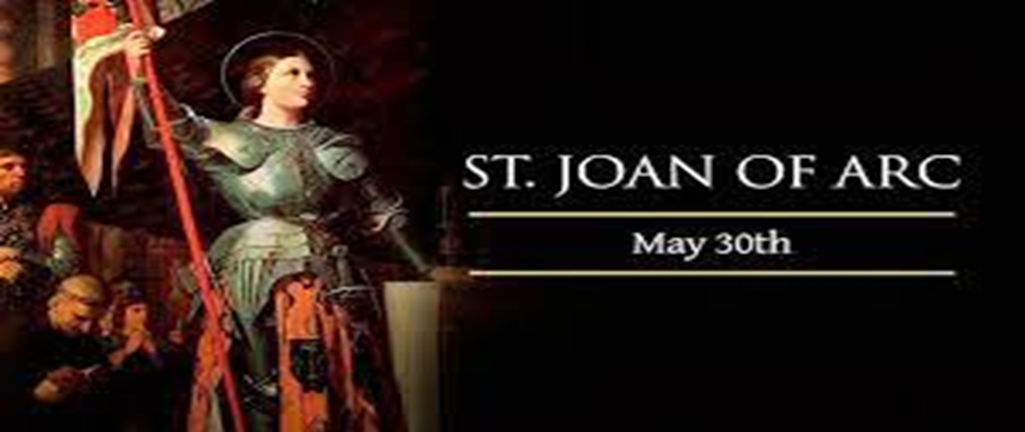 Feast Day of St. Joan of ArcCourage, Do not Fear!Tuesday May 30, 2023ByReverend Father B. Thomas Celso, BDV“I am not afraid; I was born to do this.  I fear nothing for God is with me!” – St. Joan of ArcV1 – “Always keep your aim at What I Want to Make of you – that is, Making you, Luisa Similar to Me – and at the Fact that you shall not be able to arrive at this, other than by Means of Many and Great Tribulations.  In this Way, you shall have More Courage to Bear the Pains.”	“…The last thing I Recommend to you is, Courage!  I Want you to Enter the Battle with Intrepidity (being fearless full of bravery having great courage).  The thing that an opposing army fears the Most is to see Courage, Strength, the Way in which one Confronts the Most Dangerous fights, without fearing anything.  So the demons are; there is nothing they fear More than a Courageous soul who, All Cleaving to Me, with a Strong Spirit, goes into their midst – Not to be wounded, but with the Firm Resolve to wound them and to exterminate them.  The demons are left frightened, terrified, and would rather flee; but they cannot, because they are Bound by My Will, and they are Forced to stay, to their Greater torment.  Therefore, Do Not Fear them, for they can do nothing to you without My Will.  And then, when I See that you can no longer resist and are about to fail, if you are Faithful to Me, I shall Come Immediately, I shall put everyone to Flight, and I shall Give you Grace and Strength.  Courage, then, Courage!”V4 – 10.31.00 - “My daughter, you have Disarmed Divine Justice Many Times, Contenting yourself with Receiving Its Blows upon yourself.  Now that you see It at the Peak of Its Fury, Do Not lose heart, but be Courageous; with heart Full of Holy Fortitude, Enter into this Justice and Disarm It.  Do Not be Afraid of the Swords, of the Fire, or of anything you may Encounter; in order to Obtain the Intent, if you see yourself wounded, beaten, burned, rejected, Do Not Draw Back, but rather, let this be a Spur for you to Move Forward.  See, so that you may do this, I Myself have Come to your Help by Bringing you a Royal Battle Garment; as your soul wears it, you shall Acquire Courage and Fortitude so as to Fear Nothing.”  V10 – 1.8.10 - “The Mission I shall Give is High and Sublime, in a Special Way, for Priests.”  “I have Called him, so that he may Interest himself with My Cause, and with Example, with Words, with Works and with Sacrifice, he may put a Mend in It (Faith).”  …I shall Give him Intrepidity, Courage and Grace, if he gets down to Work.”	“…My daughter, tell Father G. that I Absolutely Want this Work.  They already begin to raise difficulties, but Tell him that it takes nothing but Intrepidity, Courage and lack of self-interest.”  “…Then, turning around, as though looking at one of the priests, He added: “I Choose you as the Head of this Work, because I have Cast a Seed of Courage within you.  This is a Gift, and I do not want you to keep It uselessly.  Up until now, you have wasted It in frivolous things, in foolish things and in politics – and these have repaid you by embittering you and by Giving you No Peace.  Now, Enough – Enough!  Give yourself to My Work, use the Courage I have Given you Only for Me, and I shall be All For you, and shall Repay you by Giving you Peace and Grace.  I shall make you Acquire that Esteem that you have been fishing for back there, and that you have not obtained; or rather, I shall not Give you human esteem, but Divine Esteem.”Then He said to Father G.: “My son, Courage, Defend My Cause; Sustain – help those Priests whom you see a little Disposed for this Work.  Promise Every Good in My Name to those who shall Commit themselves, and threaten those who cause contradictions and obstacles.  Tell the Bishops and the leaders that if they want to Save the flock, This Is The Only Means.  It is up to them to Save the Shepherds, and up to the Shepherds to Save the flock; and if the Bishops do not place the Shepherds in Safety, how can the flock ever be Saved?”	“My daughter,…the devil shall put Many obstacles to hinder their Work, because he sees that the net in which he has kept them chained and enslaved to his Dominion is Being Broken.  So, tell Father G. to Infuse Courage in those whom he Sees Disposed, and not to leave them until he Sees that the Work has Started;…”V16 – 2.5.24 - “Poor daughter of Mine, poor daughter of Mine, Courage! your Jesus Does Not Leave you.  Nor should you Fear that you might go out of My Will, because your human will is Chained to the Immutability of Mine.  At Most, it might be thoughts, impressions, that you shall feel, but not True Acts.  In fact, since the Immutability of My Will Is In you, when yours might be about to go out of Mine, you shall Feel the Firmness, the Strength of My Immutability, and shall remain More Chained to It.  And besides, have you forgotten that I AM not only in your heart, but in the Whole world, and that from Within you I Direct the Destiny of All creatures?  What you Feel is nothing other than the Way the world is with Me and the Pains they Give Me.  Since I AM In you, they are Reflected upon you.  Ah! My daughter, How Much does the world Give us to Suffer - but, Come, Courage, when I see that you can take No More, I leave Everything and I Come to be with My daughter, to Cheer you and to Cheer Myself from the Pains they Give Me.”       “…Don’t you Know that Cheerfulness for the soul is like Fragrance for flowers, like Condiment for Foods, like the Skin Tone for people, like Maturation for fruits, like the sun for plants?  …Poor daughter, Courage! Cling to Me, Do Not Fear!”  V28 – 9.20.30 - “Luisa Courage! don’t you Know that oppressions, bitterness’s, are the slow poison of Good, that Produces Such hardship as to reduce the soul to an Extreme Agony, in Such a Way that she Feels Agony in the heart, and My Love Agonizes In her heart; she Feels Agony on the lips, and My Prayer Agonizes; she feels agony in the hands, in the steps, and My Steps and My Works Feel Themselves Agonizing. …Therefore, Courage! Abandon yourself into My Arms, and I shall Make More Light, More Refulgent, Arise from My Divine Will; and as It takes the Form of Cradle, I shall Rock you in It to Communicate to you My Divine Rest.”V29 – 4.16.31 - “Luisa Courage, My daughter – Courage is of souls Resolute to Do Good.  They are Imperturbable under any Storm; and while they hear the roaring of the Thunders and Lightnings to the point of trembling, and remain under the Pouring Rain that Pours over them, they use the Water to be Washed and Come Out More Beautiful; and heedless of the Storm, they are More than Ever Resolute and Courageous in Not Moving from the Good they have started.  Discouragement is of irresolute souls, that Never Arrive at Accomplishing a Good.  Courage Sets the Way, Courage Puts to Flight Any Storm, Courage is the Bread of the Strong, Courage is the Warlike one that Knows How to Win Any Battle.  Therefore, Good daughter, Courage, Do Not Fear.  And besides, What Do you fear?  I Gave you Six Angels for your Custody; Each of Them has the Task to Guide you through the Interminable Ways of My Eternal Volition, so that you May Requite with your Acts, with your Love, What the Divine Will Did by Pronouncing Six Fiats in Creation.  So, Each Angel is Entrusted One Fiat and What Came Out of this Fiat, to Call you to Requite Each of these Fiats, even with the Sacrifice of your Life.  These Angels Gather your Acts and Form with them a Crown, and, Prostrate, they offer it to the Divinity as Requital for What Our Divine Will Did, so that It May be Known and Form Its Kingdom upon earth.  But this is not all; I Myself AM at the Head of these Angels, Guiding you and Watching Over you in Everything, and Forming in you the Very Acts and that Love that is Needed so that you May have Sufficient Love to be able to Requite So Many Great Works of Our Supreme Volition.  Therefore, Do Not Stop, you Have Much to Do - you have to Follow Me Who Never Stops; you Have to Follow the Angels, because They Want to Fulfill Their Task Entrusted to Them; you Have to Fulfill your Mission of daughter of the Divine Will.”V31 – 11.13.32 - “Luisa My daughter, Courage! your nothingness with your Jesus is Everything, and you can Give Me Everything.  …Therefore, if you want, you have Much to Give Me, because you have My Works in your Power; More So, since My Sacramental Life that you Receive in the Holy Host is Surrounded by the Acts that My Holy Humanity Did for Me when I Received Myself in Instituting the Most Holy Sacrament;”“…Therefore, Be Attentive, and with Courage, and Without Any Reservation, Give Me from My Own, and All of yourself to Me, that I may be able to say:  ‘I Gave Everything to her, and she Gave Everything to Me.’  In this Way you shall Form My Contentment and My Traffic of Love.” V34 – 4.8.37 - “Luisa My Blessed daughter, Courage! – Courage Knocks down the strongest bastions, Defeats the fiercest armies, Debilitates Our Power; or rather, it Appropriates It and, Courageous, the soul Wins What she Wants; and We, in seeing that she doesn’t have the slightest doubt to obtain what she wants – because doubt decreases Courage – We Give her More than what she Wants.  My daughter, Courage, Trust, Insistence, without Ever Ceasing, Love in Our Will, are the Weapons that Wound Us, Such that, Debilitating Us, We let her Take by herself Whatever she Wants.”V36 – 9.18.38 - “Luisa My Blessed daughter – Courage! Don’t Be Afraid!  Come into My Divine Will so that Its Light may remove from you the sad sight of what is happening in the world, and as I Talk to you about My Will, let us Soothe the Pains that, unfortunately, both of us are Suffering.  See, how Beautiful it is to Live in My Will.  What I Do, the soul Does; …How Beautiful is the company of one who Wants What I Want, Does What I Do.  The Union Makes Happiness Arise - Heroism in Doing Good, Tolerance in Bearing.”V36 – 10.26.38 - “Luisa My Good daughter, Do Not Fear, Courage! I Won’t Leave you.  I Cannot Leave you.  The chains of My Love Tie Me to you and Make us Inseparable; but then, why do you fear to be leaving My Will?”“…Courage then; since your Pains are because of Me, We Keep you in Our Will as the little ill one.  I AM the First Who Suffers With you, since your Pains are Mine and I Suffer More than you; I AM like your Nurse; I Assist you, I Make your Bed out of My Arms, and I place My Pains around you to Strengthen you.  Our Mother and Queen Runs to put you on Her Lap, to Protect her little ill daughter.  …Therefore, Courage! All that I Want is that you Be At Peace!  … All I Want Is Courage and Peace.  Don’t trouble yourself Too Much, and I’ll Take Care Of Everything.” Fiat!